13th JUNE 2024        Jayne Topham   Town Clerk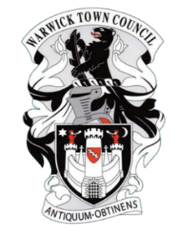 WARWICK TOWN COUNCILTOWN CLERK Jayne Topham	Court House, Jury Street, Warwick CV34 4EW Tel: 01926 411694Email: jaynetopham@warwicktowncouncil.org.ukWebsite: https://www.warwicktowncouncil.gov.uk/FINANCE & POLICY COMMITTEENOTICE IS HEREBY GIVEN a meeting of the FINANCE & POLICY COMMITTEE of WARWICK TOWN COUNCIL will be held in the Council Chamber, Court House, Jury Street, Warwick on THURSDAY 20th JUNE 2024 commencing at 6.30pmCOMMITTEE MEMBERSHIP:Councillor D BrowneCouncillor J DarcyCouncillor Ms K GormanCouncillor P Murphy Councillor Simon Pargeter    Councillor J Sinnott    Councillor P Wightman                              The Mayor (Ex Officio)AGENDA	Recording, including filming, audio recording, taking photographs, blogging, tweeting and using other social media websites is permitted at Council meetings which are open to the public - however, anyone wishing to do so must speak to the Town Council staff prior to the meeting as there are rules which must be followed.1.TO ELECT A CHAIRMAN FOR THE MUNICIPAL YEAR 2024/5 – Town Clerk2.APOLOGIES:3.DECLARATION OF PERSONAL OR PREJUDICIAL INTEREST:Members to declare the existence and nature of interests in items on the agenda in accordance with the adopted Code of Conduct. Declarations should be disclosed during this item. However, the existence and nature of any interest that subsequently becomes apparent during the course of the meeting must be disclosed immediately. If the interest is not registered, Members must notify the Town Clerk of the interest within 28 days. Members are also reminded of the need to declare predetermination on any matter. If Members are unsure about whether or not they have an interest, or about its nature, they are strongly advised to seek advice from the Town Clerk, prior to the meeting.4.TO ELECT A DEPUTY CHAIRMAN FOR THE MUNICIPAL YEAR 2024/5 – Chair5.MATTERS ARISING FROM PREVIOUS MINUTES.           F & P  Minutes MAY 2024.docx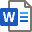 6.FORECASTS 2023/4To NOTE the end of year figures. Document attached: Copy of Year End Budgets  Forecasts.xlsx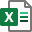 7.2023/24 ACCOUNTS & AGAR FIGURES  – REVIEW and APPROVE to be taken to Special meeting  24th June 2024 – Town Clerk. Balance Sheet June 2024.xlsx Income and Expenditure June 24.xlsx AGAR 2023-4.pdf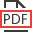 8.PAYMENTS AND INCOMETo APPROVE 24. payments made and 23. income received for March 2024Documents produced 9th April 24 @ 2.56pm for income and payments 12th April 24 @10.01am. 23. March 2024 Income.pdf 24. March 2024 Expenditure.pdf9.STAFFINGTo RECEIVE a verbal report from the Town Clerk10.CLOSED CHURCHYARDSTo RECEIVE a verbal report from the Town Clerk11.TERMS OF REFERENCE – REVIEW document agreed last year.Document attached: Warwick Town Council F  P Terms of Reference Jan.2024.docx12.WARD WALKsTo RECEIVE an update from the Assistant Town Clerk. Ward walks update - June 2024.docx13.CCLA – PROPERTY FUND – DISCUSS progress of the fund – CCLA will be in attendance to aid discussions. CCLA Property Fund.docx14.AUDITOR REPORT – To REVIEW and note the report and the actions – Town ClerkDocument attached: Warwick 2024 comments.doc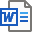  Response to Audit letter June 2024..docx15.RISK REGISTER – To REVIEW and update current documentDocument attached: WTC Risk Register 2024v1.xlsx16.POLICIES: To REVIEW and propose CHANGE to existing Policies:(To be ratified at Full Council)Grants PolicyGift & Hospitality PolicyFreedom of Information PolicyCivic Guide Grants Policy 2024 (draft).docx Gifts and Hospitality Policy Jan 2023.docx Freedom of information policy 2023.docx Warwick Town Council Civic Manual  2023  - June 24.docx17.INTERNAL AUDIT REPORTTo NOTE the finding of the report covering Q3 2023 Report - WTC Quarterly Audit Q3 2023 -24 (002).docxTo CHANGE the Councillor conducting future quarterly transaction reports. 